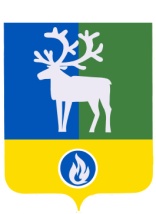 СЕЛЬСКОЕ ПОСЕЛЕНИЕ  ЛЫХМАБЕЛОЯРСКИЙ РАЙОН ХАНТЫ-МАНСИЙСКИЙ АВТОНОМНЫЙ ОКРУГ – ЮГРАСОВЕТ ДЕПУТАТОВ РЕШЕНИЕот 07 февраля 2014 года                                                                                                           № 5 Об отчете главы сельского поселения Лыхма за 2013 годВ соответствии со статьей 44 устава сельского поселения Лыхма, заслушав отчет главы сельского поселения Лыхма Белоусова С.В. о деятельности главы сельского поселения Лыхма и администрации сельского поселения Лыхма за 2013 год, Совет депутатов сельского поселения Лыхма  р е ш и л:1. Деятельность главы сельского поселения Лыхма за 2013 год признать удовлетворительной.2.  Отчет о деятельности администрации сельского поселения Лыхма за 2013 год принять к сведению.3. Рекомендовать администрации сельского поселения Лыхма опубликовать отчет о деятельности главы сельского поселения Лыхма и администрации сельского поселения Лыхма за 2013 года в газете «Белоярские вести».4. Опубликовать настоящее решение в газете «Белоярские вести».         5. Настоящее решение вступает в силу после его официального опубликования.Глава сельского поселения                                                                                    С.В.БелоусовПРИЛОЖЕНИЕ 1 к распоряжению администрациисельского поселения Лыхмаот 07 февраля 2014 года № 5О Т Ч Е Тглавы сельского поселения Лыхма о своей деятельности за 2013 годГлавой муниципального образования  сельское поселение Лыхма является глава сельского поселения Лыхма (далее – глава поселения). Глава поселения является высшим должностным лицом поселения, наделенным уставом сельского поселения Лыхма  в соответствии со статьей 36 Федерального закона от 6 октября 2003 года № 131-ФЗ  «Об общих принципах организации местного самоуправления в Российской Федерации» собственными полномочиями по решению вопросов местного значения.Глава поселения обладает следующими полномочиями по решению вопросов местного значения сельского поселения Лыхма (далее – поселение):1) представляет муниципальное образование в отношениях с органами местного самоуправления других муниципальных образований, органами государственной власти, гражданами и организациями, без доверенности действует от имени поселения;2) подписывает и обнародует в порядке, установленном настоящим уставом, нормативные правовые акты, принятые Советом депутатов сельского поселения Лыхма (далее – Совет поселения); 3) издает в пределах своих полномочий правовые акты (постановления, распоряжения);4) вправе требовать созыва внеочередного заседания Совета поселения;5) входит в состав Совета поселения с правом решающего голоса и исполняет полномочия председателя Совета поселения;6) возглавляет администрацию поселения;7) обеспечивает осуществление органами местного самоуправления полномочий по решению вопросов местного значения и отдельных государственных полномочий, переданных органам местного самоуправления федеральными законами и законами субъекта Российской Федерации.В соответствии с Федеральным законом от 12 июня 2002 года № 67-ФЗ                «Об основных гарантиях избирательных прав и права на участие в референдуме граждан Российской Федерации» 08 сентября 2013 года прошли выборы органов местного самоуправления муниципального образования сельское поселение Лыхма. Белоусов Сергей Владимирович был выдвинут местным отделением Всероссийской политической партии «ЕДИНАЯ РОССИЯ» Белоярского район, кандидатом на должность главы сельского поселения Лыхма.  По результатам выборов Белоусов Сергей Владимирович избран главой сельского поселения Лыхма.   13 сентября 2013 года  вступил в должность новый глава муниципального образования сельское поселение Лыхма (постановление администрации сельского поселения Лыхма от 13 сентября 2013 года № 76  «О вступлении в должность главы сельского поселения Лыхма».   В 2013 году глава поселения принимал участие в заседаниях Совета при Губернаторе Ханты-Мансийского автономного округа – Югры по развитию местного самоуправления в Ханты-Мансийском автономном округе – Югре в городе Ханты-Мансийске.Представляя интересы сельского поселения, глава поселения присутствовал на заседаниях Думы Белоярского района 5 созыва. В целях обеспечения эффективного взаимодействия органов местного самоуправления Белоярского района и органов местного самоуправления поселений в границах Белоярского района   образован  Совет глав муниципальных образований Белоярского района, членом которого является глава поселения.  В 2013 году   глава поселения принял участие в  заседаниях Совета глав муниципальных образований Белоярского района, на которых  обсуждались наиболее важные проблемы и вопросы  в области межбюджетных отношений, финансово-экономических основ местного самоуправления,  организационных и территориальных основ местного самоуправления, разграничения полномочий между органами местного самоуправления Белоярского района и поселений в границах Белоярского района. Одним из основных направлений работы главы поселения является  нормотворческая деятельность, совершенствование нормативной базы для полноценного осуществления полномочий. Так, в пределах полномочий в 2013 году главой поселения подписано и обнародовано в порядке, установленном уставом сельского поселения, 41 решение Совета поселения, издано 148 постановлений администрации сельского поселения и 186 распоряжений  администрации  сельского поселения. Все правовые акты, требующие обнародования, были размещены в средствах массовой информации  в порядке, установленном уставом сельского поселения Лыхма,  и на официальном  сайте органов местного самоуправления  Белоярского района в разделе «Муниципальные образования». На основании статьи 28  Федерального закона от 06 октября 2003 года № 131-ФЗ «Об общих принципах организации местного самоуправления в Российской Федерации», статьи 9 устава сельского поселения Лыхма, в целях обеспечения участия населения сельского поселения Лыхма в осуществлении местного самоуправления проведено 12  процедур  публичных слушаний, призванных обеспечить участие жителей сельского поселения  в рассмотрении наиболее важных проектов муниципальных нормативно-правовых актов, таких как изменения в устав  сельского поселения Лыхма, исполнение бюджета поселения за 2012 год,  бюджет сельского   поселения Лыхма на 2014 год и плановый период 2015 и 2016 годов, об  изменении  вида разрешенного использования    земельного    участка  с ранее установленного на другой вид такого использования.В 2013 году в адрес главы сельского поселения Лыхма поступило 103 обращения, из них  10 письменных и 93 устных обращений.  Вопросы, с которыми обращаются граждане в администрацию сельского поселения весьма разнообразны.    В 2013 году главой  сельского поселения  было проведено 2 встречи с жителями поселения, на которых  главе поселения были заданы вопросы, наиболее часто поднимаемые в обращениях граждан: вопросы коммунально-бытового обслуживания, жилищные вопросы, вопросы о строительстве дорог, пассажирских перевозках. Все обращения рассмотрены в установленные сроки, заявителям направлены ответы.Являясь членом комиссии по подготовке общеобразовательных учреждений к летнему оздоровительному сезону и началу учебных занятий, у главы поселения  регулярно на контроле  данный вид деятельности.В рамках сотрудничества с Центром занятости и центром профессиональной подготовки и занятости подростков, главой поселения оказывается содействие в трудоустройстве неработающих граждан поселка, обеспечение их временными работами, а так же трудоустройство  молодежи и подростков.При выезде один  раз в квартал на территорию поселка специалистов управления социальной защитой населения Белоярского района для оказания жителям сельского поселения консультативной помощи и оформления документов  по разным видам выплат, глава поселения оказывал помощь в проведении организационных мероприятий.  В целях информирования населения, глава поселения сотрудничал с Белоярским информационным центром «Квадрат» в части дополнительного распространения на территории поселка районной газеты «Белоярские  вести».Действуя  в рамках XI Международной экологической акции «Спасти и сохранить», было проведено ряд мероприятий, посвященных  эколого-просветительской и природоохранной работе.  В течение года проводился комплекс мер по созданию и повышению готовности материально-технической базы в целях гражданской обороны и защиты населения от чрезвычайных ситуаций.   	Действующая структура администрации, утвержденная решением Совета депутатов, обеспечивает оптимальный режим работы администрации поселения, решает вопросы эффективного управления муниципальным хозяйством, решения вопросов местного значения поселения и осуществления отдельных государственных полномочий, переданных органами местного самоуправления Белоярского района, федеральными законами, законами Ханты-Мансийского автономного округа – Югры.На сегодняшний день активно продолжается внедрение информационных технологий в деятельность органов местного самоуправления администрации поселка, растет численность персональных компьютеров, оборудования, отвечающих современным требованиям. Повышается компьютерная грамотность сотрудников и удельный вес документов, обрабатываемых в информационных системах. Локальные компьютерные сети объединены в единое информационное пространство.Глава поселения постоянно принимал участие в заседаниях Совета профилактики безнадзорности и правонарушений несовершеннолетними детьми.Глава поселения на протяжении 2013 года принимал участие в торжественных мероприятиях, посвященных юбилею поселка; культурно-массовых мероприятиях, проводимых в поселке, посвященных: Дню матери, Международному женскому дню 8 марта, Дню знаний, Последнему звонку,  Дню защиты  детей.  За отчетный период, в связи с 30-летием со дня образования поселка Лыхма награждены почётными грамотами  и благодарственными письмами главы сельского поселения Лыхма работники  учреждений сельского поселения Лыхма. Так же награждены благодарственными письмами главы сельского поселения Лыхма коллективы учреждений и организаций сельского поселения Лыхма  за проявленное творчество, большой вклад  в подготовке к мероприятиям, посвященным  30-летнему юбилею со дня образования поселка Лыхма.____________ПРИЛОЖЕНИЕ 2к распоряжению администрациисельского поселения Лыхмаот 07 февраля 2014 года № 5ОТЧЕТо результатах деятельности администрации сельского поселения Лыхма за 2013 годСоциально-экономическое развитие сельского поселенияОсновными направлениями деятельности администрации сельского поселения Лыхма  в 2013 году являлись решение вопросов местного значения и полномочий по осуществлению отдельных государственных полномочий, повышению качества бюджетного планирования, изысканию дополнительных возможностей для увеличения собственных доходов, улучшению благосостояния и качества жизни населения, созданию условий для комфортного проживания, сохранению историко-культурного наследия и культурных традиций всех народов, проживающих на территории сельского поселения, поддержке и развитию творческого и интеллектуального потенциала и талантов жителей сельского поселения, содействию духовному и национально-культурному развитию коренных малочисленных народов,   созданию кадрового резерва в администрации сельского поселения и его эффективного использования, информационному обеспечению деятельности органов местного самоуправления в средствах массовой информации, взаимодействию с правоохранительными органами в целях укрепления общественной безопасности.Численность населения к  концу 2013 года составила 1517 человек, из них 128 человек временного пребывания. Основная доля населения приходится  в основном   на русских – 67 %, украинцев – 11,7 %, ханты – 1 %,  татар –  4,1 % и прочие национальности.  В составе коренных малочисленных народов Севера  преобладают ханты.Малочисленные народы Севера: манси – 2 человек (1 семья),   ханты – 13 человек (3 семьи). Заведено 450 хозяйств. В сельском поселении Лыхма расположено 34 организации. В экономике сельского поселения занято 807 человек, работающих на предприятиях и в учреждениях, 21 человек, занятых индивидуальным трудом, работающих по найму у индивидуальных предпринимателей. Промышленное производство сельского поселения в значительной мере зависит от объема производства предприятий, занимающихся добычей топливно-энергетических ресурсов. Градообразующим предприятием сельского поселения является филиал общества с ограниченной ответственностью «Газпром трансгаз Югорск» Бобровское линейное производственное управление магистральных газопроводов, на котором работают 522 человека. Бюджетных организаций на территории сельского поселения – 7, в них трудятся 115 человек.Численность безработных, зарегистрированных в службах занятости на конец отчетного периода, составила 9 человек.По оценочным данным на конец 2013 года доля трудоспособного населения составила 75,3%  (1142 человека) от общей численности   населения сельского поселения Лыхма. Доля  занятых на крупных и средних предприятиях  от численности трудоспособного населения сельского поселения Лыхма оценивается  около 53 % (807 чел.).  Остальная часть трудоспособного населения занята в малом и среднем бизнесе, в домашнем хозяйстве и по найму у отдельных граждан.                Общая площадь территории сельского поселения – 97 га.На территории сельского поселения расположены:Объекты розничной торговли и общественного питания: магазины – 11, аптечный киоск – 1,  рабочая столовая – 1 на 50 мест;объектов бытового обслуживания - 1(парикмахерская);число спортивных сооружений – 11, из них муниципальных – 3;общеобразовательные и дошкольные учреждения – 2:общеобразовательное учреждение в типовом исполнении на 220 мест при количестве учащихся 189 человек;дошкольное образовательное учреждение на 95 мест при количестве посещающих на 1 сентября 2013 года 95 детей;  амбулатория – 1 на 44 посещения в смену, расположена в типовом здании капитального исполнения; авиакасса – 1;филиалы банков: Сбербанк России; Газпромбанк.На территории сельского поселения Лыхма действует лыжная база и учреждение физической культуры и спорта - культурно-спортивный комплекс Бобровского линейного производственного управления магистральных газопроводов ООО «Газпром трансгаз Югорск». Единовременная пропускная способность ФОКа и лыжной базы -  96 человек.  Структура учреждений культуры поселения включает в себя  1 учреждение культурно-досугового типа,  1 библиотеку, входящую в централизованную библиотечную систему.Сфера культуры представлена домом культуры  на 200 мест. Промышленное производство сельского поселения Лыхма сформировано с учетом тенденций развития производства, анализа положения на внутреннем рынке и других условий промышленной деятельности. Промышленность сельского поселения Лыхма представлена следующими предприятиями:Бобровское линейное производственное управление магистральных газопроводов общества с ограниченной ответственностью «Газпром трансгаз Югорск» (управление транспортировкой газа по трубопроводам, производство электроэнергии, теплоэнергии и воды);автоколонна № 9 Белоярского управления технологического транспорта и специальной техники (Белоярское УТТиСТ) ООО «Газпром трансгаз Югорск» (оказание автотранспортных услуг для обеспечения бесперебойного транспорта газа); производственно-техническое управление «Казымгазремонт» филиала Югорский ДОАО «Центрэнергогаз» ОАО «Газпром».Самым крупным предприятием, обеспечивающим значительную часть  сельского поселения  Лыхма   рабочими   местами, является   Бобровское  ЛПУ МГ ООО «Газпром трансгаз Югорск».В 2013 году в сельском поселении Лыхма общее число субъектов малого предпринимательства составляет 11 единиц,  численность занятых в малом   бизнесе – 21 человек. В целях повышения компьютерной грамотности населения в рамках реализации программы «Электронная Югра» в   библиотеке п. Лыхма действует центр общественного доступа, где любой гражданин может получить бесплатный доступ к правовой, нормативной, социальной информации, воспользоваться услугами электронной почты, работать с документами в электронном виде, получить бесплатную консультацию в области компьютерной грамотности.Формирование и исполнение бюджета сельского поселения ЛыхмаБюджет сельского поселения формируется администрацией и утверждается Советом депутатов сельского поселения. Бюджет поселения на 2013 год был утвержден решением Совета депутатов от 22 ноября 2012 года  № 35 «О бюджете сельского поселения Лыхма на 2013 год и плановый период 2014 и 2015 годов».  Отчет об исполнении бюджета сельского поселения Лыхма составлен в соответствии со статьей 264.6 Бюджетного кодекса Российской Федерации от 31 июля 1998 года № 145-ФЗ, Положением об отдельных вопросах организации и осуществления бюджетного процесса в сельском поселении Лыхма, утвержденным решением Совета депутатов сельского поселения Лыхма от 24 ноября 2008 года № 28, уставом сельского поселения Лыхма.В целом бюджет сельского поселения Лыхма исполнен по доходам в сумме            22067390,27 рублей, что составило 101 % от плановых назначений 21848421,92 рублей.По налоговым и неналоговым доходным источникам бюджет сельского поселения Лыхма за 2013 год исполнен в сумме 9919968,35 рублей на 102 % при плане 9701000,00 рублей.Налоговые доходы поступили в сумме 9502515,76 рублей, что составляет 103 % при плане 9202900,00 рублей.Неналоговые доходы поступили в сумме 417452,59 рублей, что составляет 84 % при плане 498100,00 рублей.Удельный вес налоговых и неналоговых поступлений к общей сумме доходов составляет – 45  %.Безвозмездные поступления от других бюджетов бюджетной системы Российской Федерации – исполнены в сумме  12147421,92 рублей на 100 % при плане        12147421,92 рублей.Основным доходным источником в общей структуре налоговых доходов сельского поселения Лыхма  является налог на доходы физических лиц (98,5 %). Исполнение по налогу на доходы физических лиц составляет 9291643,85 рублей или 103 % при плане 9020700,00 рублей.По сравнению с 2012 годом (по нормативу отчисления в  бюджет поселения 10 %) сумма поступления налога на доходы физических лиц,  увеличилась в абсолютном выражении  на  383524,17 рублей.Налоги на имущество исполнены:  - налог на имущество физических лиц исполнен в сумме 77109,93 рублей на 121,6 % при плане 63400,00 рублейПо сравнению с 2012 годом поступление налога на имущество физических лиц уменьшилось в абсолютном выражении на 11479,30 рублей.- земельный налог исполнен в сумме 62461,98 рублей на 110 % при плане 56800,00  рублей.     По сравнению с 2012 годом поступление земельного налога увеличилось в абсолютном  выражении на  50995,51  рублей.Государственная пошлина, сборы  исполнены в сумме 71300,00 рублей на 115 % при плане 62000,00 рублей. По сравнению с 2012 годом поступление государственных пошлин и сборов увеличилось в абсолютном выражении на 6300,00 руб.Удельный вес налоговых поступлений к общей сумме доходов составляет  43%.В группу неналоговых доходов включены платежи, которые не являются налогами, но они определены Бюджетным кодексом Российской Федерации.Удельный вес неналоговых  поступлений к общей сумме доходов составляет 2%.Перевыполнение годовых плановых назначений произошло в основоном из-за того, что- налог на доходы физических лиц поступил в сумме 9291643,85 рублей, что составляет 103 % от плановых показателей 9020700,00 рублей.В целом бюджет сельского поселения Лыхма исполнен по расходам в сумме 23035119,73 рублей, исполнение – 99%, при плановых назначениях в сумме 23207027,10 рублей.	По  подразделу  «Функционирование высшего должностного лица субъекта Российской Федерации и муниципального образования» фактически израсходовано средств бюджета сельского поселения 1891205,10 рублей, при плановых показателях 1891205,10 рублей, исполнение составило 100%.	По подразделу  «Функционирование Правительства Российской Федерации, высших исполнительных органов государственной власти субъектов Российской Федерации, местных администраций» фактически израсходовано 5013427,97 рублей, исполнение составило 98,9%, при плановых назначениях 5068076,71 рублей. На неполное освоение запланированных средств повлияла статья расходов на заработную плату аппарата управления.            По подразделу  «Другие общегосударственные вопросы» исполнение 2335813,35 рублей при плановых показателях 2339860,35 рублей исполнение 99,8%.            По данному разделу отражена целевая программа сельского поселения Лыхма «Развитие муниципальной службы сельского поселения Лыхма» на 2011 - 2013 годы исполнена в сумме 65953,00 рублей, что составило 94% от плановых назначений в сумме 70000,00 рублей. Неполное исполнение  объясняется экономией средств по проезду к месту учебы и обратно.   По разделу «Мобилизационная и вневойсковая подготовка» отражается субвенция федерального бюджета из регионального фонда компенсации на осуществление первичного воинского учета на территориях где отсутствуют военные комиссариаты. Фактически израсходовано средств 300431,92 рублей, при плановых назначениях 300431,92 рублей.  Исполнение составило 100 %.По подразделу «Благоустройство» израсходованы средства в сумме 7366630,07 рублей, что составило 100% от плановых назначений в сумме 7366630,07 рублей.По подразделу «Иные межбюджетные трансферты» по данному разделу отражены средства в сумме 1412900,00 рублей, предусмотренные на исполнение полномочий переданных органом местного самоуправления поселения органу местного самоуправления Белоярского района, на основании заключенных соглашений. Исполнение составило 100%.По разделу «Культура и кинематография» отражаются расходы на содержание Сельского дома культуры «Романтик» в сумме 3479678,37 руб. что составляет 99,6% от плановых показателей 3492890,00руб. На неполное освоение запланированных средств повлияла статья расходов на заработную плату.Муниципальный заказ и благоустройство поселкаВ 2013 году большое внимание уделялось благоустройству и озеленению поселка.   Организованно проведена работа по посеву газонов, посадке рассады цветов в цветочные клумбы,  содержанию и ремонту спортивных, детских игровых площадок,   содержанию и техническому обслуживанию уличного освещения. Одним из направлений экономической деятельности администрации сельского поселения является договорная работа.   За отчетный период администрацией сельского поселения  подготовлен  и заключен  65 договоров из них:	- 61 -  с предприятиями и индивидуальными предпринимателями;	- 4 - с гражданами.В 2013 году  произведено закупок товаров, работ и услуг на сумму  рублей, в том числе:- способом размещения заказа у единственного поставщика - на сумму  9 008 883,77 рублей.- с гражданами – на сумму  63204 рублей.  Договора заключенные с предприятиями исполнены на 95%. Договора заключенные с гражданами исполнены в полном объеме. Администрацией сельского поселения Лыхма в 2013 году заключены муниципальные контракты:	 в форме открытого конкурса -2:             - поставка детского игрового комплекса, качелей, карусели, игрового модуля - на сумму 400 000 рублей;- выполнение работ по изготовлению, доставке и монтажу произведения искусства «Памятник первопроходцам» - на сумму 904 000 рублей;	 в форме открытого аукциона - 6: - благоустройство прилегающей территории к новым домам № 93 и № 97 - на сумму 400 000 рублей;             - поставка тротуарной плитки, камня бордюрного - на сумму 589 970 рублей,          15 коп.;             - выполнение работ по благоустройству территории сельского поселения Лыхма - на сумму 3 500 000 рублей; - выполнение работ по разбору жилых домов, не пригодных для проживания - на сумму 980 000 рублей;	 - выполнение работы по  внутреннему (текущему) ремонту жилого дома – на сумму 303 000 рублей;	 - поставка товара для благоустройства территории сельского поселения Лыхма (скамья парковая, урны парковые, карусель, качель - диван кованная - на сумму 500 000 рублей.По статье «Уличное освещение» было израсходовано – 602184,77 руб., что составляет 100% от плановых показателей. В том числе на оплату поставки электроэнергии было израсходовано 464411,27 руб. По статье «Озеленение» было израсходовано 100% запланированных средств – 152593,98 руб. Средства пошли на организацию работ по посеву газонов, посадке рассады цветов в цветочные клумбы, поливу клумб, покосу сорной травы.  Администрацией сельского поселения совместно с  муниципальным учреждением МКУ «МЦ «Спутник» и центром занятости населения город Белоярский велась работа с гражданами, состоящими на учете для поиска работы. С ними было заключено 7 договоров на общественные работы по благоустройству поселка.       Все организации и предприятия, находящиеся на территории сельского поселения приняли активное участие в общественном субботнике по очистке и благоустройству территории поселка. По результатам размещения заказов от имени администрации поселения, гражданско-правовых договоров и иных соглашений, заключенных на основании распоряжения администрации поселения, проводилась регистрация муниципальных контрактов на поставку товаров, выполнение работ, оказание услуг, велся реестр муниципальных контрактов. Велась работа по формированию пакетов документов, необходимых при оформлении граждан на временные и общественные работы, ведение табельного учета фактического времени пребывания работников, осуществление контроля за их своевременной явкой на работу и уходом с работы, нахождением на рабочем месте, составление актов выполненных работ работников, занятых на временных и общественных работах. Всего заключенных договоров – 37, из них общественных – 7. 	Проводимыми мероприятиями по благоустройству территории сельского поселения Лыхма являются:1) выполнение работ по содержанию детских игровых площадок, расположенных в местах общего пользования;2) выполнение работ по содержанию тротуаров;3) выполнение работ по содержанию площадей, парков и скверов;5) выполнение работ по посадке цветочных культур и их содержании;4) проведение новогодних мероприятий, строительство снежных и ледовых городков.Для придания поселку чистого вида и ухоженности, поддержания тротуаров в хорошем эксплуатационном состоянии проводился ряд мероприятий по содержанию, обслуживанию и ремонту уличной сети, объектов благоустройства. В зимний период выполнялась очистка тротуаров от снега и мусора. Тротуары посыпались противогололедными материалами, в дни обильных снегопадов проводилась патрульная очистка.В весенне-летний период выполнялась ежедневная санитарная очистка территорий и зон отдыха поселения. Производилась очистка дорог от грязи и песчаных наносов, подметание. Также проводились мероприятия по благоустройству и озеленению территории поселения. К участию в этих мероприятиях привлекались жители поселка, а также предприниматели и предприятия различных форм собственности, работающие на территории сельского поселения Лыхма. Организована работа по посеву газонов, высадки рассады в  цветочные клумбы, содержанию и ремонту детских игровых площадок, содержанию и техническому обслуживанию уличного освещения. В течение летнего периода проходила высадка десанта по зачистке прилегающих лесов в границах поселка, в части ликвидации несанкционированных свалок.В летний период улицы поселка украшали цветники, альпийские горки, декоративные композиции. Велись работы по уходу  за газонами: уборка листвы, покос травы, полив газонов.  В лесных массивах, находящихся внутри поселка, проведена работа по благоустройству – установка освещения вдоль пешеходной дорожки. В целях организации школьников на период летних  каникул с ними было заключено 22 договора  (с формированием пакета документов, составлением актов, табелей, проведением анкетирования) на временные работы по благоустройству поселка. Администрация поселения ведёт учёт средств на строительство и ремонт объектов благоустройства.Производилось руководство и контроль над работами по благоустройству, озеленению и уборке территории, праздничное, художественное оформление фасадов зданий, улиц, сносу и вывозу временных построек в первом микрорайоне.Производился контроль за строительством жилых домов на 10 и 14 квартир, возведенных взамен  двух непригодных домов для проживания. Осуществлялся контроль, как за общестроительными работами, так и за работами связанными с благоустройством прилегающей территории к вновь построенным домам. На 2013 запланированы  и выполнены работы по благоустройству и озеленению внутридворовой территории вновь построенных домов.В целях санитарно-эпидемиологического благополучия и безопасности населения выполнен  отлов бездомных животных.Управление муниципальным имуществомБалансовая стоимость имущества казны на 01 января 2014 год составляет 223806723 рубля 73 копейки.В течение 2013 года в Реестр муниципального имущества сельского поселения Лыхма внесено имущество в количестве 2 единиц на сумму 63 941021 рубль, 30 копеек. Из Реестра муниципальной собственности было исключено имущество:- в связи с приватизацией в количестве 3 единиц на общую сумму 1 709110 рублей 00 копеек.Закреплено за муниципальное автономное учреждение культуры Белоярского района «Белоярская централизованная библиотечная система» Библиотека п. Лыхма на праве оперативного управления имущество на общую сумму  505912 рублей 92 копеек.Администрация поселения в течение 2013 года занималась:1) учетом материальных запасов администрации поселения, который составил 1 067 288 рублей 81 копейка;2) обеспечением контроля за состоянием запасов материалов, регулированием производственного запаса, отпуском материальных ресурсов и их расхождением в подразделениях учреждения по прямому назначению;3) организацией учета движения материальных ресурсов на складах учреждения, принятием участия в проведении инвентаризации материальных запасов;4) обеспечением составления актов списания материальных запасов;5) оформлением документов на отпуск материалов подразделениям учреждения.Жилищно-коммунальное хозяйствоСтабильная работа жилищно-коммунального хозяйства поселка в 2013 году была обусловлена следующими позитивными факторами: бесперебойной работой коммунальных предприятий, предоставлением качественных услуг населению, эффективными методами управления жилищным фондом, совершенствованием договорных отношений, рациональной тарифной политикой, обеспечением жителей комфортностью и безопасностью проживания.В настоящее время в сельском поселении создана 1 управляющая компания, обслуживающая жилищный фонд. Управление жилыми домами осуществляет  управляющая компания ОАО «ЮКЭК - Белоярский». Администрация поселения в течение года контролировала деятельность управляющей компании на территории сельского поселения Лыхма. С началом отопительного сезона аварийных ситуаций на объектах жизнеобеспечения поселка, в том числе на сетях тепло-, водо-, энергоснабжения, зарегистрировано незначительное количество.	Большое внимание было уделено подготовке объектов жилищно-коммунального хозяйства к работе в осенне-зимних условиях. Все намеченные мероприятия выполнены в полном объеме.	В целях энергосбережения и повышение энергетической эффективности жителями поселка продолжалась установка и замена внутриквартирных приборов учета (счетчики горячего и холодного водоснабжения, приборы учета электроснабжения), что позволило гражданам оплачивать услуги по фактическому потреблению.	В рамках реализации энергосберегающих технологий произведена замена ламп уличного освещения. Муниципальными учреждениями частично выполнены мероприятия по энергетическому обследованию объектов, оснащению зданий приборами учета и замене ламп накаливания на энергоэффективные.В соответствии с Федеральным законом от 06 октября 2003 года № 131-ФЗ      «Об общих принципах  организации  местного  самоуправления  в Российской Федерации», Правилами предоставления коммунальных услуг гражданам, утверждёнными постановлением Правительства Российской Федерации от 23 мая 2006 года № 307 «О порядке предоставления коммунальных услуг гражданам», на  основании  Правил  и  норм  технической  эксплуатации жилищного фонда,  утверждённых  постановлением Государственного комитета Российской Федерации по строительству и жилищно-коммунальному комплексу от 27  сентября  2003 года № 170 «Об утверждении Правил и норм технической эксплуатации жилищного фонда» администрацией поселения своевременно издавались постановления о начале и об окончании отопительного сезона.	С целью реализации прав малоимущих граждан, проживающих в сельском поселении Лыхма и нуждающихся в улучшении жилищных условий, был разработан и принят административный регламент, регулирующий предоставление муниципальной услуги по приему заявлений, документов, а также постановке граждан на учет в качестве нуждающихся в жилых помещениях.Муниципальная служба и кадрыПо состоянию на 1 января 2014 года численность работников администрации поселения составила 10 человек, в том числе: глава поселения, 5 муниципальных служащих, 3 работника, осуществляющих техническое обеспечение деятельности администрации поселения и 1 рабочий.На отчетную дату в администрации поселения 5 муниципальных служащих, что составляет 100% от их численности, имеют высшее образование – 3 человека, 2 человека - среднее профессиональное образование. Все муниципальные служащие соответствуют квалификационным требованиям, предъявляемым к замещаемым ими должностям.Важное место в эффективности организации работы администрации поселения наряду с высоким образовательным уровнем муниципальных служащих занимает их профессиональный опыт. По опыту работы в администрации поселения муниципальные служащие распределены:до 1 года - 2 человека;от 1 до 5 лет - 1 человек;от 5 до 10 лет - 10 человек;от 10 до 15 лет - 1 человек.По возрасту муниципальные служащие администрации поселения распределены следующим образом:до 30 лет - 1 человек;от 30 до 39 лет - 2 человека;от 40 до 49 лет - 0 человек;от 50 до 59 лет – 2 человека.	Четырем муниципальным служащим в 2013 году присвоены очередные классные чины.  В целях совершенствования деятельности по подбору и расстановке кадров для замещения должностей муниципальной службы в администрации поселения, своевременного удовлетворения потребности в муниципальных служащих сформирован кадровый резерв для замещения вакантных должностей муниципальной службы. Для формирования единой базы о прохождении муниципальными служащими сельского поселения Лыхма муниципальной службы в администрации поселения ведется реестр муниципальных служащих.В отчетном периоде продолжалась работа по формированию постоянно действующей системы обучения муниципальных служащих.Всего в 2013 году повысили квалификацию и обучались на краткосрочных  курсах 4 муниципальных служащих:	- 1 муниципальных служащий повысил свою квалификацию в ФГ БОУ  ВПО Российская академия народного хозяйства и государственной службы при Президенте РФ» по программе «Государственное и муниципальное управление», в объеме 72 часа;- 2 муниципальных служащих повысили квалификацию в АНО «Институт профессиональных контрактных управляющих» по программе «Контрактная система в сфере закупок товаров, работ, услуг для обеспечения государственных и муниципальных нужд» в объеме – 144 часа»; - 1 муниципальный служащий повысил  квалификацию в Федеральном государственном бюджетном образовательном учреждении высшего профессионального образования «Югорский государственный университет»   по программе «Деловые коммуникации в профессиональной деятельности муниципального служащего», в объеме 72 часа. За отчетный период подготовлено 455 муниципальных нормативных актов администрации поселения, из них: постановлений (148), распоряжений администрации поселения Лыхма по основной деятельности (186), 121 распоряжение администрации поселения по личному составу. Подготовлено и зарегистрировано 5 трудовых договоров.  Оформлено 8  личных дела на принятых и уволенных работников. Оформлено 8  командировочных удостоверений. Осуществлялось ведение 14 трудовых книжек, включая внесение сведений о приеме, переводе, увольнении, награждении, повышении квалификации. Внесены соответствующие записи в карточки формы Т-2МС муниципальных служащих, Т-2.  Подготавливались своевременно проекты муниципальных правовых актов, регулирующих прохождение муниципальной службы.В течение 2013 года сданы в администрацию Белоярского района отчеты по кадровым вопросам и муниципальной службе семи видов с установленной периодичностью.	В марте 2013 года проведен обучающий семинар с муниципальными служащими по правильному заполнению справок о доходах. Всеми муниципальными служащими выполняются требования законодательства о предоставлении сведений о доходах, об имуществе и обязательствах имущественного характера, а также сведений о доходах, об имуществе и обязательствах имущественного характера своих супруга (супруги) и несовершеннолетних членов семьи.Согласно требованиям законодательства о муниципальной службе проведена проверка полноты и достоверности сведений о доходах, об имуществе и обязательствах имущественного характера, представленных муниципальными служащими. В результате проведенной проверки, не было выявлено разногласий с поданными сведениями. 	В 2013 году муниципальные служащие соблюдали ограничения, выполняли обязательства и не нарушали запреты, установленные Федеральным законом от            02 марта 2007 № 25-ФЗ «О муниципальной службе в Российской Федерации».В 2013 году продолжила работу комиссия по урегулированию конфликта интересов. Комиссия образована  постановлением администрации поселения от   10 октября 2012 года   № 70   «О комиссии по соблюдению требований к служебному поведению муниципальных служащих и урегулированию конфликта интересов в администрации сельского  поселения Лыхма», указанным актом утверждено Положение о комиссии по соблюдению требований к служебному поведению муниципальных служащих и урегулированию конфликта интересов в администрации сельского  поселения Лыхма и ее состав (далее – Положение).  В Положении установлен порядок работы комиссии, разработанный с учетом норм соответствующего Положения, утвержденного Указом Президента Российской Федерации от 01 июля 2010 года № 821. По материалам заседаний в 2013 году было проведено 2 заседания. Рассматривалась информация о выполнении иной оплачиваемой работы муниципальными служащими администрации поселения, которая могла повлечь несоблюдение муниципальными служащими требований об урегулировании конфликта интересов. Муниципальные служащие своевременно уведомили работодателя о намерении выполнять иную оплачиваемую работу. Выполняя иную оплачиваемую работу  в участковой избирательной комиссии, муниципальные служащие соблюдали требования об урегулировании конфликта интересов. Вся информация о заседаниях комиссии по соблюдению требований к служебному поведению муниципальных служащих и урегулированию конфликта интересов в администрации сельского  поселения Лыхма   своевременно направлялась в прокуратуру города Белоярский, а также  размещалась на официальном веб-сайте сельского поселения Лыхма.Руководствуясь нормами статьи 28 Федерального закона  от  02  марта  2007 года № 25-ФЗ «О муниципальной службе в Российской Федерации» на вновь поступивших на муниципальную службу муниципальных служащих были поданы  запросы в государственные образовательные учреждения высшего профессионального образования и среднего профессионального образования о факте выдачи дипломов бывшим студентам, замещающим должности муниципальной службы администрации поселения. По итогам проверки достоверности документов об образовании, представленных муниципальными служащими при поступлении на муниципальную службу в администрацию поселения, подлинность выданных дипломов подтверждены учебными заведениями.В целях усовершенствования кадровой работы по профилактике коррупционных правонарушений в администрации поселения утвержден план кадровой работы по профилактике коррупционных правонарушений  в администрации поселения на 2013 год. Вся работа по плану выполнена в полном объеме.Внесены изменения в долгосрочную целевую  программу сельского поселения Лыхма «Развитие муниципальной службы в сельском поселении Лыхма» на 2011 - 2013 годы» в части изменения  объемов и источников  финансирования по курсам повышения квалификации и  ежегодной диспансеризации муниципальных служащих, дополнения показателями Программы.В 2013 году ежегодную диспансеризацию прошли все муниципальные служащие. Регулярно проводились со специалистами по кадровой работе администрации Белоярского района консультации и методическая помощь по вопросам кадрового делопроизводства и прохождения муниципальной службы. Информирование населенияВ области развития информационных технологий деятельность администрации поселения в 2013 году была направлена на обеспечение открытости органов местного самоуправления сельского поселения Лыхма, доступности сельских информационных ресурсов населению.В течение 2013 года в целях информирования населения о деятельности органов местного самоуправления сельского поселения Лыхма, о важнейших событиях, происходящих в сельском поселении, велось оперативное информирование жителей сельского поселения Лыхма.Доступ к информации о деятельности органов местного самоуправления сельского поселения Лыхма обеспечивался следующими способами:1) обнародование (опубликование) органами местного самоуправления сельского поселения Лыхма информации о своей деятельности;2) размещение органами местного самоуправления сельского поселения Лыхма информации о своей деятельности  в информационно-телекоммуникационной сети Интернет;3) размещение органами местного самоуправления сельского поселения Лыхма информации о своей деятельности в общественно доступных местах (на стендах и досках объявлений и т.п.).Основной объем информации о деятельности органов местного самоуправления сельского поселения Лыхма (постановления администрации поселения, решения Совета депутатов, отчеты о деятельности администрации поселения и т.д.) размещался в   средствах массовой информации Белоярского района – газете «Белоярские вести», на официальном сайте органов местного самоуправления Белоярского района в информационно-телекоммуникационной сети Интернет: www.admbel.ru.На официальном сайте органов местного самоуправления Белоярского района ведется раздел официального web-сайта муниципального образования сельского поселения:  «О поселении»;«Глава»;«Администрация»;«Совет депутатов»;«Общие документы»;«Нормативные акты»;«Проекты НПА, антикоррупционная экспертиза».В указанных подразделах размещена и поддерживается в актуальном состоянии общая информация о главе поселения и администрации поселения; тексты официальных выступлений главы поселения, других представителей органов местного самоуправления сельского поселения Лыхма; обзоры информационного характера о деятельности главы поселения, администрации поселения; информация, представляющая общественный интерес или затрагивающая личные интересы граждан сельского поселения Лыхма, в том числе программы, планы социально-экономического развития сельского поселения Лыхма и информация об их исполнении,  информация о размещении заказов на поставки товаров, выполнение работ.Размещается и поддерживается в актуальном состоянии информация о деятельности органов местного самоуправления сельского поселения Лыхма на официальном сайте органов местного самоуправления Белоярского района в сети Интернет.  Производилось периодическое обновление информации во всех разделах сайта, осуществлялись регулярные публикации в разделах «Общие документы» и «Нормативные документы».Опубликовано в газете «Белоярские вести» 115 нормативных правовых актов сельского поселения Лыхма: 84 – постановления администрации поселения; 30 – решений Совета депутатов; 1 – распоряжения администрации поселения; иная информация, подлежащая опубликованию.  Размещалась информация на досках объявлений, расположенных на территории сельского поселения Лыхма, на информационных стендах в здании администрации поселения. За 2013 год по программе «Компьютерная грамотность» прошло обучение 27 человек из числа социально незащищенных категорий граждан и работников бюджетной сферы.Согласно Закону Ханты-Мансийского автономного округа – Югры от 24 ноября 2008 года № 138-оз «О регистре муниципальных нормативных правовых актов Ханты-Мансийского автономного округа – Югры» администрацией поселения для включения в регистр муниципальных нормативных правовых актов Ханты-Мансийского автономного округа – Югры  и проведения проверки на соответствие действующему законодательству в Управление  государственной регистрации нормативных правовых актов Аппарата Губернатора Ханты-Мансийского автономного округа – Югры направлено 114 муниципальных нормативных правовых акта, из них: 30 решений Совета депутатов, 84 постановления администрации поселения, а также информация об опубликовании (обнародовании) этих актов. Исполнение государственных полномочий по регистрации актовгражданского состоянияФедеральным законом от 15 ноября 1997 года № 143-ФЗ «Об актах гражданского состояния» делегированы полномочия органам местного самоуправления сельских поселений - на государственную регистрацию рождения, заключения брака,  расторжения брака, установления отцовства, смерти. Регистрацию актов гражданского состояния в  сельском поселении осуществляет сектор организационной деятельности администрации поселения.В 2013 году в сельском поселении всего зарегистрировано 27 актов гражданского состояния, выдано 30 свидетельств, из них: государственная регистрация рождения – 7 (по статистике рождено детей в поселке больше, но так как при выписке из роддома необходимо оформление медицинского полиса на ребенка -  регистрацию рождения производят в Белоярском ЗАГС), выдано 7 свидетельств, 7 справок о рождении;государственная регистрация заключения брака – 10, выдано  10 свидетельств и 8 справок о заключении брака, принято 10 заявлений о регистрации брака;государственная регистрация расторжения брака – 10, выдано  13 свидетельств, принято 10 заявлений о расторжении брака; государственная  регистрация  смерти  в 2013 году не производилась;государственная регистрация установления отцовства в 2013 году не производилась.Браков за истекший год зарегистрировано 10.  Из них проведено  торжественно в учреждении администрации поселения 6; не торжественно – 2; с сокращением срока – 2.Расторжений брака зарегистрировано 10, в том числе на основании решения суда - 9; по совместному заявлению супругов, не имеющих общих несовершеннолетних детей - 1; по заявлению одного супруга (статья 34 Федерального закона «Об актах гражданского состояния») - 0. Актов о рождении зарегистрировано 7, их них мальчиков – 5, девочек – 2.Взыскано 7200 рублей государственной пошлины за государственную регистрацию актов гражданского состояния, из них:заключение брака – 2000 рублей;расторжение брака – 5200 рублей, в том числе:по решению суда 4400 рублей, по взаимному согласию – 800 рублей;установление отцовства – 0 рублей.Оказана помощь 6 гражданам в оформлении повторных свидетельств о государственной регистрации актов гражданского состояния.  В 2013 году, как и прежде, приоритетным направлением деятельности сектора организационной деятельности администрации поселения, осуществляющего регистрацию актов гражданского состояния, остается полная и своевременная регистрация актов гражданского состояния, проведение мероприятий, направленных на повышение престижа семьи, укрепление статуса материнства и отцовства, повышение правовой культуры населения, создание комфортных условий для обслуживания граждан.Долгосрочные целевые программы сельского поселения ЛыхмаВ соответствии со статьёй 179 Бюджетного кодекса Российской Федерации                     от 31 июля 1998 года № 145-ФЗ, статьёй  35 Федерального закона  от  02 марта 2007 года № 25-ФЗ «О муниципальной службе  в Российской Федерации», постановлением администрации поселения от 26 октября 2010 года № 40 утверждена долгосрочная целевая  программа сельского поселения Лыхма «Развитие муниципальной службы  в сельском поселении Лыхма» на 2011-2013 годы, целью которой является создание условий для развития и совершенствования муниципальной службы  в сельском поселении Лыхма  и повышение эффективности  муниципального управления.В течение 2013 года в долгосрочную целевую  программу сельского поселения Лыхма «Развитие муниципальной службы в сельском поселении Лыхма» на 2011 - 2013 годы» были внесены изменения в части изменения  объемов и источников  финансирования по диспансеризации муниципальных служащих. На основании статьи 179 Бюджетного кодекса Российской Федерации от 31 июля 1998 года № 145-ФЗ постановлением администрации поселения от 09 ноября 2010 года   № 48 утверждена долгосрочная целевая  программа сельского поселения Лыхма «Укрепление пожарной безопасности в сельском поселении Лыхма» на 2011 - 2013 годы, целью которой является обеспечение первичных мер пожарной безопасности в границах населенного пункта сельского поселения Лыхма.В соответствии с перечнем программных мероприятий долгосрочной целевой программы были разработаны информационные материалы, закуплено оборудование и инвентаря на сумму 95 000 рублей.В соответствии со статьей 8 Федерального закона от 23 ноября 2009 года № 261-ФЗ «Об энергосбережении и о повышении энергетической эффективности и о внесении изменений в отдельные законодательные акты Российской Федерации», постановлением Правительства Российской Федерации от 31 декабря 2009 года № 1225 «О требованиях к региональным и муниципальным программам в области энергосбережения и повышения энергетической эффективности» постановлением администрации поселения от 15 ноября 2010 года № 50 утверждена долгосрочная целевая  программа сельского поселения Лыхма «Энергосбережение и повышение энергетической эффективности в сельском поселении Лыхма» на 2011-2013 годы, целью которой является повышение    эффективности     использования     топливно-энергетических  ресурсов в  сельском поселении  Лыхма, создание условий     для надежного обеспечения энергоносителями потребителей.     В соответствии с перечнем мероприятий по энергосбережению и повышению энергетической эффективности долгосрочной целевой программы были проведены мероприятия по повышению энергоэффективности системы освещения методом замены ламп накаливания высокой мощности на энергоэффективные на сумму 25 000 рублей.  В соответствии с запросами Управления экономики, реформ и программ администрации Белоярского района предоставлялась информация об изменении финансирования долгосрочных целевых программ разработанных в сельском поселении Лыхма, а так же о ходе реализации долгосрочных целевых программ.Ежеквартально осуществлялся анализ исполнения долгосрочных целевых программ, проводилась оценка эффективности использования финансовых средств. Проводимый ежеквартальный и ежегодный мониторинг за ходом реализации целевых программ позволяет сопоставить объемы финансирования мероприятий с достигнутыми результатами.Развитие культурыВ соответствии с Федеральным законом от 06 октября 2003 года № 131-ФЗ «Об общих принципах организации местного самоуправления в Российской Федерации», муниципальные учреждения культуры находятся в ведении поселений муниципального района.  	Главной целью в сфере культуры и искусства поселка в отчетном периоде являлось сохранение и развитие культурного наследия региона, обеспечение доступа к культурным ценностям и доступности услуг культуры для всех слоев населения. Услуги населению и создаваемый «культурный продукт» в данном направлении работы актуальны и стабильно востребованы населением сельского поселения Лыхма. За отчетный период МКУК CДК «Романтик» проведено 172 культурно-досуговых мероприятия, в них участвовало 13949 человек. На платной основе были проведены новогодний спектакль и новогодний вечер отдыха. Валовый сбор составил – 22450 рублей.Количество киносеансов составило 36 сеансов, из них показы российских      фильмов – 16, зарубежных – 20. Число посещений 2163 человека, в том числе детей – 1146 человек. Посетило российские фильмы – 997 человек, зарубежные – 1166 человека.Основными направлениями работы МКУК «Сельский дом культуры «Романтик» являются:- организация досуга и отдыха жителей сельского поселения;- пропаганда здорового образа жизни;- открытие новых талантов, совершенствование уровня исполнительского мастерства;- работа с детьми и молодежью;- организация досуга  пенсионеров;- повышение значимости семьи.Муниципальное казенное учреждение культуры сельского поселения Лыхма «Сельский дом культуры «Романтик»  - это универсальный центр, поскольку спектр его деятельности многогранен: индустрия досуга, художественное любительское творчество, спортивно-массовая и оздоровительная деятельность. На сегодняшний день созданы все условия для развития самодеятельного творчества, организации полноценного, содержательного культурного досуга, массового отдыха и общения, демонстрации кинофильмов.Организация концертов и фестивалей, проведение профессиональных и календарных праздников, спартакиад и соревнований,  совместный отдых детей и их родителей, пропаганда ЗОЖ, развитие самодеятельного творчества, воспитательно-образовательная  деятельность, направленная, прежде всего на подрастающее поколение –  приоритетные направления в работе коллектива КСК.На протяжении почти тридцатилетней истории своего существования, работники МКУК СДК «Романтик», посредством музыки, танца, песни непрерывно и целенаправленно воспитывают у подрастающего поколения чувство любви к Родине, семье, краю, в котором мы живем, родному предприятию, профессии газовика. Все сотрудники работают в направлении гармоничного развития подрастающего поколения.Вокальная студия МКУК СДК «Романтик» - это  ансамбль  песни «Раздолье», детский вокальный ансамбль «Шалунишки», «Курносики», «Колокольчики», дуэт «Мечта», солисты. Желание петь, любовь к музыке объединило людей разных профессий и возрастов в вокальной студии. Вместе с руководителем А. С. Ивановой  они создают свой репертуар, с каждым разом повышая     профессиональный уровень. На счету воспитанников вокальной студии  участие и творческие победы в различных конкурсах  и фестивалях: «Северное сияние» (г. Белоярский и г. Югорск), « Созвездие талантов», «Пою тебе, учитель», «Эхо войны» и другие.Ансамбль танца «Dance life»,  (руководитель О. Г. Моторина) образовался совсем недавно,  но сразу активно включился в работу МКУК СДК «Романтик».Во всех группах дети постигают «магию»  танца по современной методике. В репертуаре ансамбля классическая, народная, стилизованная и современная хореография. В детской  танцевально - акробатической студии «Баттерфляй», созданной в ноябре 2012 года, занимаются дети в возрасте от 4 лет. Руководит коллективом Н. Н. Конопатская.  И благодарному зрителю сразу видно, что детская акробатическая студия обладает яркой  индивидуальностью и  имеет свой собственный неповторимый оригинальный стиль.В культурно-досуговом учреждении в течение года функционировала изостудия   декоративно-прикладного и народного творчества «Радуга». При его непосредственном участии было организованы выставки их творчества. В целях организации отдыха и досуга граждан пожилого возраста, инвалидов были организованы мероприятия  Посиделки для пожилых людей «Раз в крещенский вечерок…», вечер отдыха, посвященный Дню пожилого человека «1 октября - День добра и уважения!», вечер встречи «Быть добру», посвященный Дню инвалида, благотворительные кинопоказы для пенсионеров, ветеранов и инвалидов.МКУК CДК «Романтик» в 2013 году принимал участие в смотре художественной самодеятельности «Не стареют душой ветераны», спартакиаде  в   районном военно-патриотическом фестивале «Эхо войны»,   проводимых в городе Белоярский.В мае 2013 года работники сельского дома культуры «Романтик» побывали  в гостях у детского сада «Бобренок» и провели с детьми урок рисования, посвященный 30-летию образования нашего поселка. Мероприятие такого плана проводилось впервые и стало запоминающимся событием, как для детей, так и для взрослых. А в честь Года экологии детскому саду был вручен в качестве подарка  календарь с тематикой «Береги свою природу», а герои  театрализованного представления напомнили малышам  о том, что природу надо защищать, и рассказали, как это нужно делать.МКУК СДК «Романтик» продолжает активно работать по развитию семейного творчества. Полный зал зрителей разного возраста собирают такие мероприятия, как школьный фестиваль семейного творчества «Всей семьей мы шьем, рисуем, вяжем и поем», конкурсные программы «Дочки-матери», «Супер-бабушка», мини-мисс, «Моя вторая мама» - программа среди свекровей и тещ, акция «Семейная ромашка», «Мой папа - лучший»  и другие. Такие эффективные формы семейного досуга  традиционно включаются в план мероприятий дома культуры. В ближайшем будущем начнет работу новое клубное формирование – семейный клуб выходного дня. Расширение круга семейного общения, возрождение интереса к семейным традициям и своей родословной – такие цели ставим мы перед собой как организаторы семейного клуба. В центре внимания  работников дома культуры  находятся проблемы воспитания детей и подростков. Работники МКУК СДК «Романтик», совместно со школой и молодежным комитетом Бобровского ЛПУ МГ, обеспечивают целенаправленное воздействие на детей в свободное от учебы время, развивают творческие способности, удовлетворяют их разнообразные интересы  и запросы в области культуры, создают условия для общественной активности и самостоятельности, обеспечивают условия для отдыха. Основными задачами деятельности МКУК СДК «Романтик» в работе с детьми и подростками являются:- организация  полноценного и полезного  отдыха детей и подростков,- создание условий для  реализации творческих способностей,- пропаганда ЗОЖ,- отвлечение от «свободы уличного воспитания»- профилактика наркомании, СПИДа и других вредных привычек.В целях борьбы с асоциальными явлениями среди подростков проводятся молодежные акции «Мы выбираем жизнь» и различные тематические вечера.Коллектив МКУК СДК «Романтик» работает в тесном контакте с педагогами средней школы. Невозможно перечислить все, что проводится нами совместно, потому что в таком маленьким поселке все учебно-воспитательные и культурные учреждения замкнуты друг на друге и делают общее дело – осуществляют воспитательный процесс, используя весь имеющийся арсенал воздействия. Именно воспитанники учебных заведений являются участниками творческих коллективов МКУК СДК «Романтик», именно они выступают в концертах, фестивалях, театрализованных представлениях, акциях и конкурсно-развлекательных программах.  В МКУК СДК «Романтик»,  ведется обширная работа по организации досуга для пенсионеров. Регулярно проводятся концерты, чаепития с конкурсно- развлекательными и тематическими программами.  	В связи с тридцатилетним юбилеем поселка Лыхма в 2013 году были проведены праздничные мероприятия, проводимые МКУК СДК «Романтик», муниципальным автономным образовательным учреждением «Общеобразовательная средняя (полная) школа п.Лыхма», библиотекой п.Лыхма, муниципальным автономным дошкольным образовательным учреждением «Детский сад «Бобренок»   п. Лыхма».     Основные задачи, поставленные на 2013 год, реализованы. Достигнутые результаты позволили повысить степень удовлетворения культурных потребностей жителей поселка.Постановлениями и распоряжениями администрации поселения были приняты, утверждены и внесены изменения:1) О предоставлении лицами, поступающими на должность руководителей муниципальных учреждений сельского поселения Лыхма, и руководителями муниципальных учреждений сельского поселения Лыхма сведений о доходах, об имуществе и обязательствах имущественного характера, а также доходах об имуществе и обязательствах имущественного характера, супруги (супруга) и несовершеннолетних детей;2) Об утверждении Положения о проверке достоверности и полноты сведений о доходах, об имуществе и обязательствах имущественного характера, представляемых гражданами, поступающими на должности руководителей муниципальных учреждений сельского поселения Лыхма, и руководителями муниципальных учреждений сельского поселения Лыхма;3) Об утверждении Положения об оплате и стимулировании труда работников муниципального казенного учреждения культуры сельского поселения Лыхма;4) Об увеличении фонда оплаты труда отдельных категорий работников    муниципального казенного учреждения культуры сельского поселения Лыхма «Сельский дом культуры «Романтик»;5) Об утверждении примерного перечня показателей эффективности деятельности муниципального казенного учреждения культуры сельского поселения Лыхма руководителя и работников по основным категориям ведомственных муниципальных  услуг, оказываемых муниципальным учреждением культуры сельского поселения Лыхма;6) изменения в Муниципальное задание МКУК СДК «Романтик» на 2013 и плановый период 2014-2015 годов;Информация о деятельности МКУК СДК «Романтик» в течение года размещалась на сайте органов местного самоуправления Белоярского района.Документооборот и контрольза исполнением нормативных правовых актовВ 2013 году в администрации поселения оформлены  муниципальных правовых актов – 495 документов, из них: постановлений – 148; распоряжений (по основной деятельности и личному составу) – 306; решений – 41.Для проведения правовой и аналитической экспертизы нормативные правовые акты администрации поселения ежемесячно направлялись в прокуратуру города Белоярский. За истекший период направлено в прокуратуру 89 проектов нормативных правовых актов, из них:проекты актов представительного органа местного самоуправления  – 30, из них на 30 проектов поступило положительное заключение, 0 – отрицательных заключений;проекты актов исполнительного органа – 84, из них на 84 проекта поступило положительные заключения,   отрицательное заключение – 0.В течение 2013 года осуществлялся контроль за исполнением нормативных правовых актов, поставленных на контроль в администрации поселения.Оформлены и направлены в соответствии со списком рассылки в структурные подразделения администрации поселения копии принятых постановлений и распоряжений администрации поселения.В соответствии с номенклатурой дел по Совету депутатов, избирательной комиссии и  администрации поселения ведется 202 дела, из них: 25 дел по Совету депутатов и избирательной комиссии сельского поселения Лыхма; 177 дел по администрации поселения. В 2013 году составлены описи дел постоянного срока хранения за 2010 год в количестве 24 единицы хранения, из них: 5 единиц хранения по личному составу за 2010 год;  4 единицы хранения по Совету депутатов; 15 единиц хранения по администрации поселения.  Сданы в архив администрации Белоярского района 13 единиц хранения за 2007 год. В течение 2013 года сектором организационной деятельности администрации поселения проведена правовая экспертиза проектов решений, постановлений, распоряжений, инструкций, положений, правил, договоров их визирование, а также коррупциогенный анализ нормативных правовых актов сельского поселения Лыхма.   Все принятые нормативные правовые акты органов местного самоуправления сельского поселения Лыхма, подлежащие опубликованию (обнародованию) направлялись на публикацию в газету «Белоярские вести». В регистр муниципальных нормативных правовых актов в 2013 году было направлено 114 муниципальных нормативных правовых акта, из них 30 решений Совета депутатов и 84 постановления администрации поселения, а также информация об опубликовании (обнародовании) этих актов. Проведена работа по приведению Устава сельского поселения Лыхма в соответствие с действующим законодательством о местном самоуправлении. Внесенные изменения зарегистрированы в Управлении Минюста Российской Федерации по Ханты-Мансийскому автономному округу – Югре.	Проведено аппаратных совещаний у главы поселения:	- с присутствием работников администрации поселения - 17;	- с присутствием приглашенных руководителей и представителей предприятий и организаций – 4.В администрации поселения ведется похозяйственный учет путем внесения данных в похозяйственные книги.Заложено похозяйственных книг в количестве 8 штук и 1 алфавитная на период 2012 – г. Проведен похозяйственный учет путем сплошного обхода хозяйств поселения. По состоянию на 1 января 2014 года в сельском поселении Лыхма значится 450 хозяйств,  из них   4 – хозяйства коренных малочисленных народов Севера; численность проживающих всего – 1517 человек из них 128 человек временного пребывания. В единой системе ведется:	учет данных о хозяйствах (список членов хозяйства и информация о каждом физическом лице, включая данные о родстве, образовании, воинском учете, пенсии и т.д.);информация о земельных участках и имуществе, включая данные о правах и налоговых льготах;данные о сельхозугодиях и посевных культурах;данные о наличии скота;	данные о наличии технических средств;	учет данных по регистрации актов гражданского состояния и т.д.            В пенсионный фонд города Белоярский был предоставлен отчет по персонифицированному учету по администрации поселения и по МКУК СДК «Романтик».          	В инспекцию ФНС России по городу  Белоярскому был сдан отчет по форме Доход-2 НДФЛ за 2013 год по администрации поселения и по МКУК СДК «Романтик», декларация о среднесписочном составе Совета депутатов и администрации поселения.В целях повышения качества бюджетного процесса велись реестры расходных обязательств администрации поселения по состоянию на 01 мая 2013 года, 15 августа 2013 года и 15 декабря 2013 года, которые регулярно направлялись в Комитет по финансам и налоговой Была проведена работа по составлению проекта бюджета на 2014 и плановый период 2015 и 2016 годов.В отдел казначейского исполнения комитета по финансам и налоговой политике было  предоставлено 752 платежных поручений.Составлялись статистические отчеты годовые и квартальные по формам:сведения об объектах инфраструктуры муниципального образования;показатели для оценки эффективности деятельности органов местного самоуправления городских округов и муниципальных районов;сведения об образовании, использовании, обезвреживании, транспортировании  и размещении отходов производства и потребления;сведения о поголовье скота в хозяйствах населения сельской местности;сведения о численности малочисленных народов Севера по полу и возрасту.Организация работы с обращениями гражданв администрации сельского поселения за 2013 годРабота по рассмотрению заявлений и обращений граждан ведется в соответствии с Федеральным законом от 02 мая 2006 года № 59-ФЗ «О порядке рассмотрения обращений граждан Российской Федерации», инструкцией по делопроизводству. Работу по обращениям граждан организовывает сектор организационной деятельности администрации сельского поселения Лыхма. Глава поселения личный прием проводит каждый вторник и четверг  недели с 16.00 до 18-00, кроме выходных и праздничных дней, по адресу: п. Лыхма, улица ЛПУ, дом 92/1, приемная главы поселения, или по телефону.На каждого заявителя, обратившегося на личный прием, заводится карточка личного приема граждан, в которой указывается регистрационный номер карточки, дата приема, фамилия, имя, отчество заявителя, адрес, краткое содержание предварительно поставленных вопросов, фамилия, имя, отчество должностного лица, которое проводит прием. Глава поселения, выслушав посетителя, рассмотрев и проанализировав представленные материалы:- дает конкретные указания по исполнению обращения, которые оформляются резолюцией в карточке приема посетителей;- дает разъяснения гражданам в устной форме или поручение подготовить ответ заявителю, с внесением соответствующей отметки в карточке личного приема граждан;- при необходимости направляют гражданина в соответствующие службы, предлагают обратившемуся на прием гражданину представить дополнительную информацию для рассмотрения его обращения, а также для рассмотрения поставленных заявителем вопросов;- при необходимости заявителю может быть предложено изложить суть вопроса в письменном виде.Одной из эффективных форм работы с обращениями граждан является организация личного приема граждан.  Ежегодный анализ поступающих заявлений и обращений граждан отражает социально-экономическое положение муниципального образования. В 2013 году граждане обращались в органы местного самоуправления сельского поселения Лыхма как в устной, так и в письменной форме. В основном обращения граждан, поступившие в администрацию поселения, касаются вопросов оказания материальной помощи; медицины; обследования жилищных условий; жилищные вопросы и трудоустройство; некачественного предоставления коммунальных услуг; транспортной схемы. Общее количество письменных и устных обращений граждан в 2013 году составило 103 обращение, из них 10 письменных и 93 устных. Особое внимание в работе с обращениями граждан уделялось соблюдению сроков рассмотрения письменных обращений, поступивших в администрацию поселения. Нарушений сроков рассмотрения обращений нет.Письменные обращения граждан направлялись для рассмотрения и принятия решения заместителю главы поселения, руководителям структурных подразделений администрации поселения, муниципальным учреждениям и предприятиям по направлениям деятельности.Анализ результатов рассмотрения письменных и устных обращений граждан показал, что: решено положительно – 33 обращения; даны разъяснения – 69 обращениям; обоснованно отказано - 1.   К заместителю главы поселения обращаются  по коммунально-бытовым вопросам, предоставления земельных участков. К руководителям структурных подразделений администрации поселения и работникам структурных подразделений сельского поселения Лыхма обращаются для консультаций по жилищным вопросам, вопросам регистрации по месту жительства, месту пребывания и снятии с регистрационного учета, получения и обмена паспортов, оформления гражданства, правовым вопросам, постановки и снятии с воинского учета, регистрации актов гражданского состояния и т.д.В 2013 году обращения граждан рассматривались в соответствии с установленными законом сроками, нарушения установленных сроков не было.В отчетный период для повышения эффективности работы с населением в администрации поселения регулярно проводилась удобная форма обратной связи с населением – «телефонная линия».Ежеквартально  в управление делами  администрации Белоярского района направлялась  информация о количестве  поступлений обращений граждан в администрацию поселения, характере и результате  их рассмотрения.Работа с органами местного самоуправления сельского поселения, межселенных территорий и населениемВ сфере взаимодействия с органами местного самоуправления сельского поселения Лыхма администрацией поселения совместно с администрацией Белоярского района осуществлялась методическая помощь Совету депутатов по разработке нормативных правовых актов, приведению устава сельского поселения в соответствие с действующим законодательством Российской Федерации и Ханты-Мансийского автономного округа – Югры. Оказано содействие в организации и проведении отчета Совета депутатов. В 2013 году администрацией поселения с другими организациями проводилась совместная деятельность:по обмену и получению паспортов, велся учет и регистрация граждан по месту жительства и месту пребывания;по организации взаимодействия по вопросам учета с военно-учетным столом, отделом записи актов гражданского состояния администрации Белоярского района;совместно с центром занятости населения по постановке на учет и перерегистрации безработных граждан, организации общественных работ из числа безработных, оформление пакета документов при приеме на работу;совместно с муниципальным учреждением  МКУ «МЦ «Спутник» по организации школьных бригад для работ по благоустройству поселка, оказание помощи в оформлении пакета документов при приеме на работу; по ведению статистического учета;по предоставлению отчетов в налоговые органы, сотрудничеству с инспекцией;осуществлению организация выборов и содействию избирательной комиссии по проведению выборов;проведению работы с населением по противопожарным мероприятиям с целью исполнения первичных мер пожарной безопасности, мероприятиям по защите населения от чрезвычайных ситуаций;организации проведения общественных субботников по очистке и благоустройству территории сельского поселения Лыхма;организации культурных мероприятий совместно с МКУК СДК «Романтик»;осуществлению работы с органами местного самоуправления Белоярского района и сельских поселений;по оказание услуг  и выполнению работ по содержанию и ремонту имущества отдельно стоящих и многоквартирных домов с ООО «ЮКЭК - Белоярский»;взаимодействие администрации поселения с Ассоциацией «Совета муниципальных образований Ханты-Мансийского автономного округа – Югры» о представлении кандидатур для награждения почетной грамотой, дипломом, благодарностью;	взаимодействие с Департаментом внутренней политики Ханты-Мансийского автономного округа – Югры в сфере противодействия коррупции;с Думой Ханты-Мансийского автономного округа – Югры о награждении Благодарственным письмом председателя Думы Ханты-Мансийского автономного округа – Югры;информационное взаимодействие между органом  Федерального  казначейства  и администратором  доходов бюджета; осуществлению тесного сотрудничества с организациями и предприятиями, расположенными на территории сельского поселения Лыхма;с управлением государственной регистрации нормативных правовых актов Аппарата Губернатора Ханты-Мансийского автономного округа – Югры по исполнению Закона Ханты-Мансийского автономного округа – Югры от 24 ноября 2008 года № 138-оз «О регистре муниципальных нормативных правовых актов Ханты-Мансийского автономного округа – Югры», приведения в соответствие с действующим законодательством муниципальных нормативных правовых актов на основании экспертных заключений;с прокуратурой города Белоярский по предоставлению отчетов, информаций по проводимым проверкам, согласования нормативных правовых актов сельского поселения Лыхма и т.д.;взаимодействия с правоохранительными органами Белоярского района в целях предупреждения, выявления и пресечения правонарушений и  террористических акций;с индивидуальными предприятиями, коммерческими организациями по заключению хозяйственных договоров;На основании статьи 48 Закона Ханты-Мансийского автономного округа – Югры от 11 июня 2010 года № 102-оз «Об административных правонарушениях» распоряжением администрации поселения от 01 октября  2013 года № 104-р «О наделении должностных лиц администрации сельского поселения Лыхма полномочиями по составлению протоколов о совершении административных правонарушений» определены должностные лица администрации поселения на составление административных протоколов.  За отчетный период должностными   административных протоколов  составлено не было.В 2013 году администрация поселения тесно взаимодействовала с сотрудниками управления социального обслуживания Ханты-Мансийского автономного округа – Югры «КЦСОН  «Милосердие»  и  другими  социальными  учреждениями города Белоярский и района. Таким образом, совместно с социальным работником Комплексного центра  были оказаны следующие услуги:оказание помощи населению всех категорий и групп в получении,       предусмотренных законодательством Российской Федерации льгот и преимуществ в социально-бытовом обеспечении;консультирование по социально правовым вопросам;помощь в оформлении документов;содействие в получении страхового медицинского полиса;оказание помощи в вопросах, связанных с пенсионным обеспечением;консультирование по вопросам, связанным с правом граждан на социальное обслуживание в системах социальных служб;обследование социально-бытовых условий проживания граждан;социально-психологический патронаж.На конец отчетной даты в поселке зарегистрировано по месту жительства – 90 неработающих пенсионеров, из них:инвалидов – 12 человек;тружеников тыла – 1 человек;В 2013 году администрация сельского поселения принимала активное участие в организации и проведении выборов в органы местного самоуправления муниципального образования сельское поселение Лыхма. Были организованы информационные встречи  населения сельского поселения Лыхма с:Ханты-Мансийским негосударственным пенсионным фондом по вопросам негосударственного пенсионного обеспечения;инспекцией ФНС по г.Белоярский по вопросам декларирования;управлением  Федеральной службы  государственной   регистрации, кадастра и картографии по  Ханты-Мансийскому  автономному округу - Югре по  вопросам  регистрации собственности на  земельные участки, жилые дома в рамках  дачной  амнистии;заместителем главы Белоярского района по социальным вопросам;управлением социальной защиты населения Белоярского района;настоятелем храма преподобного Серафима Саровского города Белоярский в организации открытия прихода Иверской иконы Божией Матери в поселке Лыхма.Разработка и реализация планов гражданской обороны и защитынаселения. Защита населения и территории районаот чрезвычайных ситуацийВ отчетный период в области гражданской обороны и ЧС продолжалась работа, направленная на развитие нормативной базы в области гражданской обороны, предупреждения и ликвидации чрезвычайных ситуаций; совершенствование системы управления и оповещения; развитие сил ГО и ЧС; обучение населения и подготовку руководящего состава, органов управления и сил ГО. При ликвидации лесных пожаров в пожароопасный период 2013 года работала пожарная бригада по тушению лесных пожаров «Центроспас-Югория» ПЧ Лыхма, на объектах жилого сектора  сельского поселения Лыхма с населением  проведены разъяснения по пожарной безопасности.В рамках организации работы по совершенствованию системы нормативных правовых актов сельского поселения Лыхма по вопросам гражданской обороны и выполнению их требований в 2013 году разработаны и утверждены 7 документов, регламентирующих деятельность органов местного самоуправления сельского поселения Лыхма в области защиты населения и территории сельского поселения Лыхма.В декабре 2013 года проведены мероприятия, направленные на обеспечение пожарной и антитеррористической безопасности в период проведения новогодних и рождественских праздников на территории сельского поселения Лыхма.В рамках реализации целевой программы сельского поселения Лыхма «Укрепление пожарной безопасности в сельском поселении Лыхма» в 2013 году были разработаны и размещены на территории поселка информационные материалы, было закуплено необходимое оборудование и средства для ликвидации пожаров и чрезвычайных ситуаций.На реализацию целевой программы сельского поселения Лыхма «Укрепление пожарной безопасности в сельском поселении Лыхма» в 2013 году было израсходовано    95 000 рублей из бюджета сельского поселения Лыхма.В целях безопасности людей на водных объектах, охране их жизни и здоровья в сельском поселении Лыхма был утвержден план мероприятий по обеспечению безопасности людей на водных объектах в летний, осенне-зимний период. Для недопущения возникновения пожаров в лесах,   расположенных в границах сельского поселения Лыхма, разработан оперативный план мероприятий по предупреждению лесных пожаров в границах сельского поселения Лыхма. В связи с установившемся высоким классом пожарной опасности в лесах по условиям погоды (четвертый класс), в целях предупреждения возможных чрезвычайных ситуаций, связанных с природными (лесными) пожарами был введен постановлением администрации поселения от 03 декабря 2013 года № 124 «О мерах по охране лесов, расположенных в границах  сельского поселения Лыхма от пожаров в 2014 году» особый противопожарный режим.В целях предотвращения получения травм детьми на детских площадках, проведена ревизия детских площадок и произведен ремонт.Участие в профилактике терроризма и экстремизма на территории                 сельского поселения ЛыхмаПостановлением администрации сельского поселения Лыхма от 21 мая 2012 года              № 46 утверждена антитеррористическая комиссия сельского поселения Лыхма, её состав,   Положение о ней и Регламент устанавливающий общие правила организации деятельности антитеррористической комиссии в сельское поселение Лыхма по реализации ее полномочий, закрепленных в Положении об антитеррористической комиссии сельского поселения Лыхма, нормативных правовых актах Российской Федерации и Ханты-Мансийского автономного округа – Югры. В целях  противодействия терроризму и экстремизму в 2013 году на территории сельского поселения выполнялись мероприятия в соответствии с положениями Национального антитеррористического комитета и антитеррористической комиссии Ханты-Мансийского автономного округа – Югры, Белоярского района в части, касающейся сельского поселения Лыхма, решениями Ханты-Мансийского автономного округа – Югры Ханты-Мансийского автономного округа – Югры и плана работы АТК Белоярского района на 2013 год.Проводимая работа по реализации мер, направленных на профилактику терроризма и экстремизма способствует устранению причин возникновения ЧС террористического характера. Осуществление первичного воинского учета и регистрационного учета администрацией поселенияАдминистрация поселения осуществляет первичный воинский учет на территории поселения в соответствии с разделом III Положения о воинском учете, утвержденным  постановлением  Правительства  Российской Федерации от 27 ноября 2006 года № 719 «Об утверждении Положения о воинском учете».Администрация поселения ведет первичный воинский учет граждан, пребывающих в запасе по карточкам первичного учета, а граждан, подлежащих призыву на военную службу, - по спискам.	Для осуществления первичного воинского учета администрация поселения производит постановку на воинский учет (снятие с воинского учета) граждан, пребывающих в запасе (далее – ГПЗ), и граждан, подлежащих призыву (далее – ГПП) на военную службу, которые прибывают на его территорию, оповещает граждан о вызовах в военный комиссариат; направляет по запросам военного комиссара необходимые документы, сведения, ежегодно представляет в военный комиссариат списки юношей 15- и 16-летнего возраста и списки юношей, подлежащих первоначальной постановке на воинский учет, осуществляет контроль за посещением гражданами, подлежащими призыву на военную службу, лечебно-профилактических учреждений, направленных для медицинского обследования, вносит в карточки первичного учета и списки изменения, касающиеся семейного положения, места работы, должности и места жительства, образования и направляет отчеты два раза в месяц в военный комиссариат, ведет учет организаций, проводит агитационную работу по привлечению ГПЗ по контракту и т.д.  Всего на первичном воинском учете в администрации поселения состоит 516 ГПЗ и ГПП и первоначальной постановке на воинский учёт, из них:офицеров – 28, их них женщин -1;солдат – 478 человек, из них женщин - 13;призывников – 10.   Движение учитываемых ресурсов в 2013 году составило 64 человек, из них:убыло 28 человек;прибыло 36 человек.  Направлено в Отдел ВК Ханты-Мансийского автономного округа - Югры по г.Белоярский и Белоярскому району  27 ежемесячных отчетов о постановке, снятии с учета и движении граждан, подлежащих запасу и призыву. Организаций, занимающихся воинским учетом на территории п.Лыхма – 1 :администрация поселения – 10 работающих;МОСШ п. Лыхма – 43 работающих;МАДОУ «Детский сад «Бобренок» п. Лыхма» - 32 работающих;Бобровское линейное производственное управление магистральных газопроводов – 526 работающих. С вышеуказанными организациями проведена сверка в мае 2013 года.Бронированием администрация поселения не занимается.В соответствии с Правилами регистрации и снятия с регистрационного учета по месту пребывания и по месту жительства в пределах Российской Федерации, утвержденными постановлением Правительства Российской Федерации от 17 июля 1995 года № 713, административным регламентом предоставления Федеральной миграционной службой государственной услуги по регистрационному учету граждан Российской Федерации по месту пребывания и по месту жительства в пределах Российской Федерации, утвержденным приказом Федеральной миграционной службы от 20 сентября 2007 года  № 208, администрация поселения осуществляет регистрационный учет граждан по месту жительства и месту пребывания.Всего за 2013 год было принято 128 заявлений о регистрации по месту жительства, в том числе   134   в связи с прибытием на новое место жительства.Регулярно оказывалась помощь по замене и получению паспортов. Сведения о гражданах, зарегистрированных по месту жительства, в течении отчетного периода направлялись в  межрайонную ИФНС России № 8 по Ханты-Мансийскому автономному округу – Югре.Регулярно оказывалась помощь жителя сельского поселения Лыхма по замене и получению паспортов.Совершение нотариальных действий в администрации сельского поселенияСовершение нотариальных действий в администрации поселения производится на основании статьи 37 Основ законодательства Российской Федерации о нотариате и Инструкции  о порядке совершения нотариальных действий главами местных администраций поселений и специально уполномоченными должностными лицами местного самоуправления поселений, утвержденной приказом Министерства юстиции Российской Федерации от 27 декабря 2007 года № 256.Глава поселения имеет право совершать нотариальные действия по должности, и еще дополнительно распоряжением администрации поселения от 29 декабря .2012 года возложено на должностное лицо администрации поселения совершение нотариальных действий.За отчетный период в администрации поселения совершено 560 нотариальных действий,  из них: доверенностей – 52;копий и выписок из них – 282;подлинность подписи – 226.Взыскано государственной пошлины  на общую сумму 71 400  рублей.В целях защиты прав и законных интересов, физическим и юридическим лицам разъясняются правовые последствия совершаемых нотариальных действий.Все нотариальные действия, совершаемые должностными лицами, регистрируются в реестре для регистрации нотариальных действий. Ведется нотариальное делопроизводство с соответствии с действующими нормативными правовыми актами.Обеспечение правопорядка и безопасностиОдной из важнейших задач в деятельности органов местного самоуправления было и остается укрепление законности и правопорядка. В соответствии с  действующим законодательством администрация сельского поселения может влиять на эту сферу жизни лишь путем консолидации всех заинтересованных органов и учреждений.   В 2013 году капитаном полиции Вязовиковым Олегом Геннадьевичем продолжена работа  по профилактике правонарушений на территории сельского поселения Лыхма, выполнен значительный объем мероприятий по охране общественного порядка и обеспечению безопасности населения. Состояние общественного порядка в населенном пункте  характеризуется относительной стабильностью.В целях профилактики уличных преступлений приводятся совместно с работниками СБ Бобровского ЛПУ МГ дежурства по охране общественного порядка в вечернее и ночное время. Проводятся встречи с трудовым коллективом предприятий и организаций , учащимся школы, жителями поселка Лыхма в которых разъясняются ст.ст. КоАП и УК РФ. Проводятся проверки гостиниц, общежитий, где предотвращается распитие спиртных напитков, курение в неотведённых местах, пользование самодельными электронагревательными приборами нарушающими противопожарную безопасность.               Проверяется иногородний транспорт. За 2013 год было составлено 128 протокола об административном правонарушении, из них:1. неповиновение законному распоряжению сотрудника полиции ст.19.3.ч.1 КоАП РФ  -1 протокол;2. проживание гражданина Российской Федерации без регистрации
ст. 19.15 ч.1 КоАП РФ - 11 протоколов;   3. нарушение правил хранения, ношения или уничтожения оружия и патронов к нему гражданами ст. 20.8 ч.4. КоАП РФ     4 -  протокола;4. мелкое хулиганство ст. 20.1 ч.1 КоАП РФ   - 21 протокол; 5. потребление (распитие) алкогольной продукции в запрещенных местах и появление в общественных местах в состоянии опьянения  ст. 20.20.ч.1. и ст. 20.20.ч.2. КоАП РФ – 21 протокол;6. уклонение от исполнения административного наказания Статья 20.25 КоАП РФ   – 11 протоколов;7. нарушение сроков регистрации (перерегистрации) оружия или сроков постановки его на учет ст. 20.11. ч.1 КоАП РФ  - 12  протоколов;8.  потребление наркотических средств или психотропных веществ без назначения врача  ст. 6.9.ч.1 КоАП РФ - 7 протоколов;   9. неисполнение родителями или иными законными представителями несовершеннолетних обязанностей по содержанию и воспитанию несовершеннолетних  ст. 5.35. ч.1 КоАП РФ  -5 протоколов;     10. исполнение ст.10.1. Закон Ханты-Мансийского автономного округа – Югры -2 протокола;11. появление в общественных местах в состоянии опьянения  20.21 КоАП РФ - 28 протоколов.Анализ состояния преступности на улицах, в общественных местах и результаты деятельности отдела внутренних дел в сельском поселении за 2013 год свидетельствует о том, что принимаемые меры позволяют удерживать криминогенную ситуацию под контролем, оперативная обстановка на территории сельского поселения в целом остается стабильной.Охрана прав детстваВ целях сохранения здоровья детей,  предупреждения причинения вреда их физическому, интеллектуальному, психическому, духовному и нравственному развитию в сельском поселении создана экспертная комиссия по определению мест, нахождение в которых может причинить вред здоровью детей, их физическому, интеллектуальному, психическому, духовному и нравственному развитию, общественных мест, в которых в ночное время не допускается нахождение детей без сопровождения родителей (лиц, их заменяющих) или лиц, осуществляющих мероприятия с участием детей.Задачей  экспертной комиссии  является  оценка предложений граждан, учреждений, организаций, расположенных на территории сельского поселения Лыхма, по определению мест, нахождение в которых детей не допускается.МОСШ п.Лыхма совместно с участковым уполномоченным, социальным работником проводила регулярные рейды в неблагополучные семьи обучающихся, по торговым точкам с целью выявления продажи несовершеннолетним спиртных и табачных изделий.  По результатам рейдов проводилось совещание у главы сельского поселения и приняты соответствующие меры.Организованными формами отдыха и занятостью охвачено 80% детей школьного возраста. Для детей на территории сельского поселения Лыхма организована работа ледяного катка, проложена лыжня в лесном массиве, снежная горка, установлено 7 игровых площадок, 2 футбольных поля, баскетбольная площадка.  В целях безопасности нахождения на игровых площадках, ежегодно проводится ревизия и ремонт площадок. Дети занимаются дополнительно в классах музыкальной школы, кружках МКУК СДК «Романтик», «МЦ «Спутник», спортивных секциях, тренажерных залах. За отчетный период возросло количество детей, отдохнувших на территории района. В 2013 году были организован  лагерь с дневным пребыванием в МОСШ п.Лыхма.В летние каникулы 2013 года образованы школьные бригады по благоустройству поселка, трудоустроено в летний период 22 подростка.Заслуги сельского поселения Лыхма2013 год для сельского поселения был богат на события:-	30 лет со дня образования Бобровского линейно-производственного управления;-	30 лет со дня образования сельского поселения Лыхма;	-  зональный отборочный тур 18 фестиваля-конкурса самодеятельных творческих коллективов и исполнителей «Северное сияние».   	31 марта 2013 года  небосклон сельского поселения озарило «Северное сияние» - праздник музыки, песен и танцев.Зональный отборочный тур 18  регионального фестиваля – конкурса  «Северное сияние» впервые проводился на территории сельского поселения Лыхма в МКУК СДК «Романтик». В конкурсной программе участвовали самодеятельные творческие коллективы и исполнители  Белоярского региона – Казымского,  Верхнеказымского,  Сорумского, Сосновского ЛПУ МГ, БУТТ и СТ., воспитанники детской школы искусств п. Андра, КСК «Прометей» Октябрьского ЛПУ МГ и районного Дома культуры поселка Октябрьский.	65 конкурсных номеров, 400 человек участников, 17 дипломов 1 степени, Специальный приз  фестиваля, который,  кстати, остался у хозяев праздника. Он присужден Наталье Конопатской, которая, по словам  председателя жюри «поразила  в самое сердце членов жюри и гостей фестиваля», и готова представлять ООО «Газпром трансгаз  Югорск» на фестивале «Факел» в номинации «Оригинальный жанр».14 и 15 июня 2013 года  коллектив Бобровского ЛПУ МГ отметил 30-летний юбилей филиала. Но еще задолго до этой славной даты началась череда праздничных мероприятий, посвященных юбилею предприятия.В мае 2013 года Оргкомитет по подготовке праздничных мероприятий предложил работникам служб принять участие в конкурсе «Юбилейный стенд». Эта инициатива была поддержана всеми коллективами. Службы все взялись за дело. И работа закипела: машинисты и связисты, ЭХЗ и ЭВС и поспорить можно тут у кого важнее труд!В процессе создания стендов работники проявили чудеса творческого воображения, мастерства и фантазии.  На открытии выставки удивлению посетителей не было предела. Конкурсанты постарались отразить историю служб, вспомнили тех,  кто начинал строить и эксплуатировать первые компрессорные цеха, магистральные газопроводы, проводить в поселке культурные  и спортивные мероприятия. В конце февраля были подведены итоги голосования, а награждение победителей состоялось в дни празднования юбилея: 1 место – КЦ 7-8, 2 место – служба ЭВС, 3 место – служба А и М. Следствием выставки «Юбилейный стенд службы» стало создание и открытие музея, посвященного 30 летию Бобровского ЛПУ МГ.Но самое главное, что конкурсные программы, проводимые как среди работников предприятия, так и среди детей – это замечательная  форма проведения досуга, на которые можно прийти всей семьей. Содержание и направления этих мероприятий разнообразны и объединяют все возрастные категории поселка. Всем уютно, весело, интересно.30 августа 2013 года в МКУК СДК «Романтик» и на центральной площади поселка,  состоялось  праздничное мероприятие, посвященные 30-летию высадки первого десанта.В 2013 году воспитанники и работники МКУК СДК «Романтик  занимали призовые места:1) в смотре художественной самодеятельности «Не стареют душой ветераны», проводимом в городе Белоярский, любительское объединение «Фламенко» - диплом  1 степени;2) в  военно-патриотическом фестивале «Эхо войны», проводимом в городе Белоярский ансамбль «Раздолье» - диплом 1 степени;3) в зональном отборочном туре «Северное сияние»  проводимой в п.Лыхма ансамбль «Раздолье» - диплом 1 степени;4) в конкурсе «Северное сияние» в жанре «Эстрадный танец» Наталья Конопатская -  приз жюри фестиваля; 5) в жанре «Вокал» Наталия Заплишная и Наталия Волкова -  диплом 2 степени ;Муниципальное образование сельское поселение Лыхма в 2013 году приняло участие в окружном конкурсе «Самый благоустроенный город, поселок, село Ханты-Мансийского автономного округа - Югры», где отмечен в качества участника конкурса. Подводя итоги и намечая перспективы развития, хочу сказать, что цель и  задачи деятельности органов местного самоуправления сельского поселения Лыхма определены с  учетом основных направлений социально-экономического развития сельского поселения Лыхма на 2013 год и плановый период 2014 и 2015 годов.Определяя задачи на 2014 год, хочу подчеркнуть, что главный упор администрация сельского поселения Лыхма делает на социальную стабильность. В центре внимания были и будут люди и их проблемы. За всеми цифрами и результатами, отмеченными в докладе, стоит самоотверженный труд людей, живущих в нашем поселке. Хочется сказать слова искренней благодарности работникам всех отраслей – тем, кто активно поддерживает наши планы и добрые начинания, за добросовестный труд и пожелать нам всем осуществления намеченных планов в 2014 году.________________